Encodage 1 : Dictée muette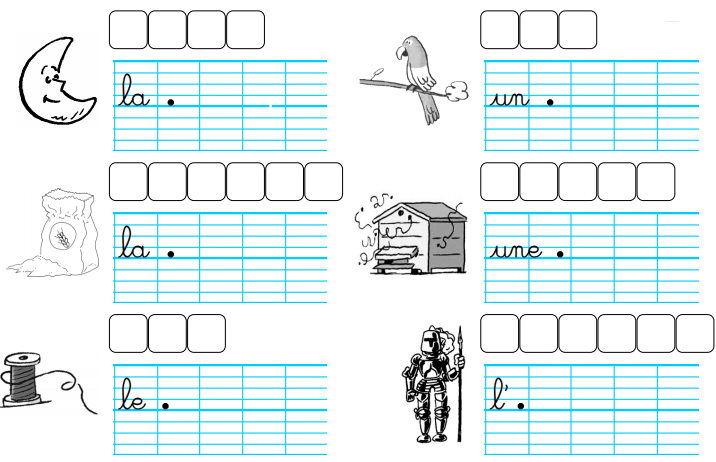 Encodage 2 : Dictée muette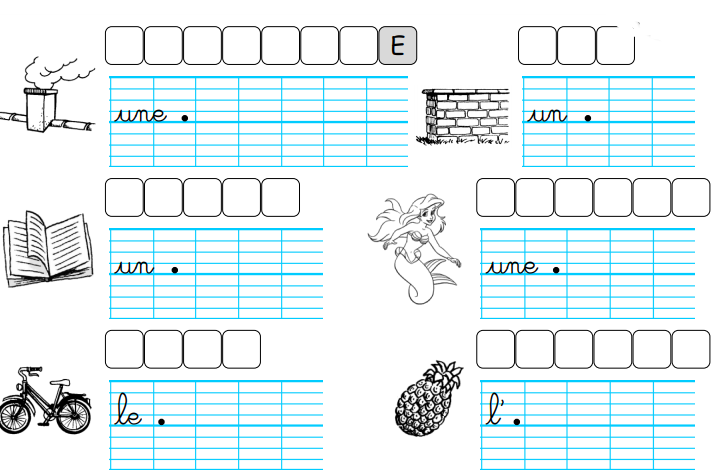 Encodage 3 : Dictée muette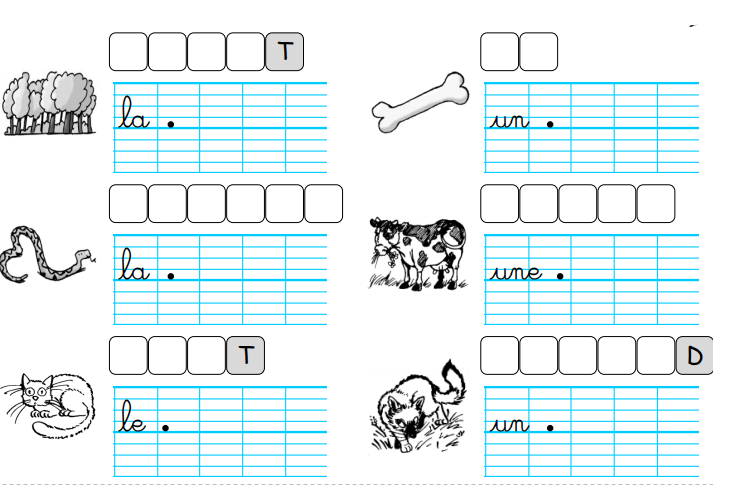 Encodage 4 : Dictée muette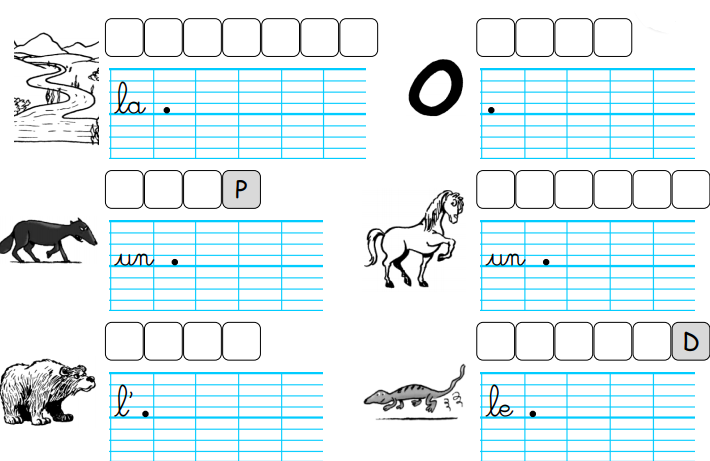 